Извещениеоб отборе претендентов на право включения в схему размещения нестационарных торговых объектов на территории Уссурийского городского округа и участие в аукционеУправление экономического развития администрации Уссурийского городского округа, именуемое в дальнейшем Уполномоченный орган, сообщает о проведении отбора претендентов на право включения в схему размещения нестационарных торговых объектов на территории Уссурийского городского округа (далее - Схема) и проведении закрытого аукциона.1. Наименование, место нахождения, почтовый адрес, адрес электронной почты и номер контактного телефона Уполномоченного органа: управление экономического развития администрации Уссурийского городского округа,                692519, Приморский край, г. Уссурийск, ул. Ленина, д. 101, адрес электронной почты: torg@adm-ussuriisk.ru,                  контактный телефон: 8 (4234) 32-07-39 (отдел потребительского рынка).2. Предмет аукциона с указанием сведений о лотах, согласно номеров мест размещения нестационарных торговых объектов (далее - НТО) в Схеме, утвержденной постановлением администрации Уссурийского городского округа                   от 27 марта 2015 года № 852 «Об утверждении Схемы размещения нестационарных торговых объектов на территории Уссурийского городского округа» (в редакции постановления администрации Уссурийского городского округа                   от 15 февраля 2019 года № 358):Лот № 1 - право на включение хозяйствующего субъекта на свободное место в Схеме по адресному ориентиру:Картографический материал с изображением мест размещения НТО с указанием координат характерных точек  границ земельного участка в местной системе координат МСК-25, согласно сведений о лотах прилагается.3. Размер задатка на участие в аукционе на право включения в Схему установлен в размере 100% от начальной (минимальной) цены лота и составляет:Лот № 1 -2 753,40 (две тысячи семьсот пятьдесят три) рубля, 40 копеек;В извещении используются следующие термины и определения:Заявитель - хозяйствующий субъект, имеющий намерение разместить НТО на территории Уссурийского городского округа и  подавший заявление о включении в Схему (далее - Заявитель).Заявление - заявление о включении в Схему хозяйствующего субъекта (далее – Заявление).Претендент - заявитель, допущенный Уполномоченным органом для участия в аукционе (далее - Претендент). Победитель аукциона – Претендент, предложивший наиболее высокую цену за право включения хозяйствующего субъекта в Схему либо Претендент, которому предоставлено преимущественное право при предложении равной цены (далее - Победитель).Заявитель вносит задаток одним платежом на следующие реквизиты:Получатель: (Администрация Уссурийского городского округа, л/с 05203014160) ИНН 2511004094, КПП 251101001,  ОГРН 1022500859600, ОКТМО 05723000, ОКПО 04020821, р/счет 40302810605073000127, Дальневосточное ГУ Банка России по Приморскому краю, г. Владивосток, БИК 040507001.Назначение платежа: «задаток за право участия в аукционе на право включения в схему размещения нестационарных торговых объектов по лоту №____ (указать номер лота)»Задаток должен поступить на вышеуказанный счет администрации Уссурийского городского округа в срок                      не позднее 17 апреля 2019 года и  считается внесенным с даты поступления всей суммы задатка на указанный счет.Задаток, не поступивший на счет в срок и в размере, установленный в извещении об аукционе, считается                 невнесенным. Неподтверждение поступления денежных средств на счет администрации Уссурийского городского округа в срок и в размере, установленном в извещении об аукционе, является основанием для отказа в признании заявителя Претендентом.Документом, подтверждающим поступление задатка на участие в аукционе на счет, указанный в извещении,  является платежное поручение с отметкой банка плательщика об исполнении поручения.  В случае если Заявитель не признан Претендентом, Уполномоченный орган обеспечивает перечисление задатка                на счет Заявителя, указанный в платежном поручении, в течение 5 (пяти) банковских дней с даты подписания протокола о признании Заявителя Претендентом.В случае отзыва Претендентом Заявления в срок до 18 апреля 2019 года, поступивший от Претендента задаток подлежит возврату на счет Заявителя, указанный в платежном поручении в течение 5 (пяти) банковских дней со дня поступления уведомления об отзыве в Уполномоченный орган. В случае если Претендент не признан победителем аукциона, Уполномоченный орган перечисляет задаток                        на расчетный счет Претендента, указанный в платежном поручении, в течение 5 (пяти) банковских дней с момента подписания протокола об итогах аукциона.Сумма внесенного задатка за право участия в аукционе Победителю не возвращается, а засчитывается в счет цены                     за право включения в Схему и используется для пополнения доходов бюджета Уссурийского городского округа.  4. Дата и время начала срока подачи заявлений на включение хозяйствующего субъекта в Схему -                              22 марта 2019 года в 10 часов 00 минут (время местное).Дата и время окончания срока подачи заявлений на включение хозяйствующего субъекта в Схему  -                           29 марта 2019 года  в 10 часов 00 минут (время местное).Заявители направляют Заявление на право включения в Схему по адресному ориентиру, указанному в лоте № 1, согласно предмету аукциона,  в Уполномоченный орган по адресу:   г. Уссурийск, ул. Некрасова д. 66, кабинет 110. Режим работы:  понедельник – пятница с 09.00 до 18.00  часов, обеденный перерыв с 13.00 до 14.00 часов, выходные дни: суббота и воскресенье.Заявления, поданные по истечение срока подачи заявлений, рассмотрению не подлежат.5. Дата, время и место проведения аукциона – 30 апреля 2019 года в 11 часов 00 минут по местному времени по    адресу: г. Уссурийск ул. Некрасова, д. 66, каб. 323. Регистрация участников аукциона начинается с 10 часов 30 минут (время местное).В день проведения аукциона Претендент представляет в комиссию по проведению аукциона и определению победителя на право включения в Схему (далее - Комиссия)  в запечатанном конверте предложение о цене за право                           на включение в Схему. Конверты с предложением о цене регистрируется секретарем Комиссии в месте проведения заседания, при этом, секретарь на конвертах регистрирует точное время подачи предложений, которое подтверждается личной подписью претендента. Время вскрытия конвертов - 11 часов 30 минут (время местное).Решение Комиссии об определении Победителя оформляется протоколом об итогах аукциона.  Один экземпляр протокола комиссии секретарь передает в Уполномоченный орган, второй, не позднее 3 (трех) рабочих дней со дня его подписания, вручает Победителю аукциона лично, или направляет почтовым отправлением с наличием уведомления.6. Реквизиты счета для перечисления денежных средств - цены, предложенной по результатам аукциона за право       на включение в Схему хозяйствующего субъекта: (Администрация Уссурийского городского округа, л/с 04203014160) ИНН 2511004094, КПП 251101001,                               ОГРН 1022500859600,  ОКТМО  05723000, ОКПО 04020821, р/счет 40101810900000010002. Банк получателя: Дальневосточное ГУ Банка России по Приморскому краю, г. Владивосток, БИК 040507001, КБК 00111705040040060180.7. Порядок проведения закрытого аукциона и определения Победителя на право включения в Схему размещения нестационарных торговых объектов на территории Уссурийского городского округа осуществляется на основании  постановления администрации Уссурийского городского округа от 29 декабря 2018 года № 3014-НПА «Об утверждении Порядка проведения закрытого аукциона и определения победителя на право включения в Схему размещения нестационарных торговых объектов на территории Уссурийского городского округа» (далее - Постановление). Постановление  размещено в свободном доступе на сайте администрации Уссурийского городского округа -                           www. adm-ussuriisk.ru, в разделе «Муниципальные правовые акты».Со дня опубликования в официальных средствах массовой информации и размещения на официальном сайте администрации Уссурийского городского округа в сети Интернет извещения, Уполномоченный орган, на основании Заявления, поданного в письменной форме, обязан предоставить такому лицу возможность ознакомления с документацией о предмете аукциона. Дата начала проведения разъяснений участникам аукциона положений аукциона -   22 марта 2019 года , дата окончания - 17 апреля 2019 года.Документация о проведении аукциона предоставляется ежедневно в указанный период в рабочие дни: понедельник – пятница с 09.00 до 18.00 часов, обеденный перерыв с 13.00 до 14.00 часов, время местное по адресу:                                           г. Уссурийск, ул. Некрасова, д. 66 кабинет 110,  телефон: 8(4234) 32-07-39.Приложение 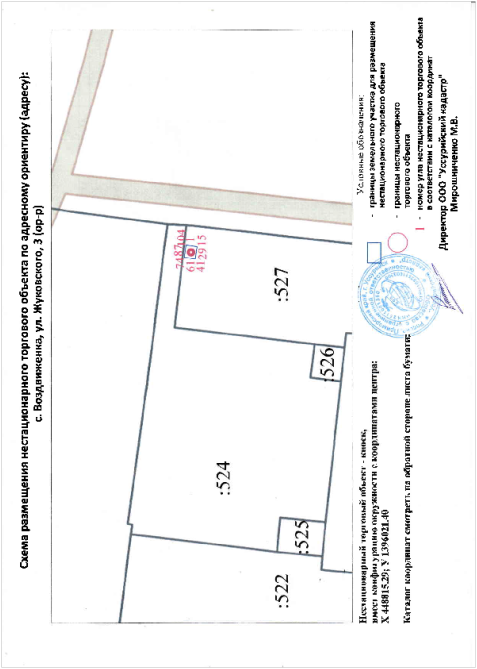 №п/п№ в схемеМесто размещения нестационарного торгового объекта (далее НТО) (адресные ориентиры)Вид НТОПериоды размещения НТО (для сезонного (временного) размещения)Специализация НТО Площадь НТО (кв.м)Площадь земельного участка для размеще-ния НТО (кв. м.)Координаты характерных точек границ земельного участка, занятого НТО в местной системе координат1280гарнизон  Воздвиженка, ул.Жуковского,4киоск5 летвода3,4301(Х448815,23-У1396022,65)2(Х448815,15-У1396022,64)3(Х448815,09-У1396022,63)4(Х448815,03-У1396022,62)5(Х448814,95-У1396022,60)6(Х448814,88-У1396022,58)7(Х448814,82-У1396022,56)8(Х448814,76-У1396022,53)9(Х448814,71-У1396022,51)10(Х448814,66-У1396022,48)12(Х448814,56-У1396022,41)13(Х448814,51-У1396022,38)14(Х448814,45-У1396022,32)15(Х448814,39-У1396022,27)16(Х448814,34-У1396022,21)17(Х448814,28-У1396022,13)18(Х448814,24-У1396022,08)19(Х448814,19-У1396022,00)20(Х448814,16-У1396021,93)21(Х448814,14-У1396021,88)22(Х448814,11-У1396021,82)23(Х448814,09-У1396021,75)24(Х448814,08-У1396021,69)25(Х448814,06-У1396021,63)26(Х448814,05-У1396021,55)27(Х448814,04-У1396021,49)28(Х448814,04-У1396021,44)29(Х448814,04-У1396021,38)30(Х448814,04-У1396021,31)31(Х448814,05-У1396021,23)32(Х448814,07-У1396021,15)33(Х448814,08-У1396021,08)34(Х448814,10-У1396021,01)35(Х448814,12-У1396020,96)36(Х448814,14-У1396020,90)37(Х448814,17-У1396020,84)38(Х448814,20-У1396020,79)39(Х448814,23-У1396020,73)40(Х448814,28-У1396020,67)41(Х448814,32-У1396020,62)42(Х448814,36-У1396020,57)43(Х448814,40-У1396020,52)44(Х448814,45-У1396020,47)45(Х448814,50-У1396020,43)46(Х448814,54-У1396020,40)47(Х448814,59-У1396020,37)48(Х448814,63-У1396020,34)49(Х448814,69-У1396020,30)50(Х448814,74-У1396020,28)51(Х448814,80-У1396020,25)52(Х448814,85-У1396020,23)53(Х448814,91-У1396020,21)54(Х448814,97-У1396020,19)55(Х448815,03-У1396020,18)56(Х448815,09-У1396020,17)57(Х448815,14-У1396020,16)58(Х448815,20-У1396020,15)59(Х448815,27-У1396020,15)61(Х448815,35-У1396020,15)62(Х448815,41-У1396020,16)63(Х448815,47-У1396020,16)64(Х448815,52-У1396020,17)65(Х448815,58-У1396020,18)66(Х448815,64-У1396020,20)67(Х448815,70-У1396020,22)68(Х448815,77-У1396020,25)69(Х448815,85-У1396020,28)70(Х448815,90-У1396020,31)71(Х448815,97-У1396020,35)72(Х448816,04-У1396020,40)73(Х448816,11-У1396020,45)74(Х448816,16-У1396020,50)75(Х448816,21-У1396020,55)76(Х448816,25-У1396020,60)77(Х448816,29-У1396020,65)78(Х448816,33-У1396020,71)79(Х448816,37-У1396020,76)80(Х448816,41-У1396020,84)81(Х448816,44-У1396020,90)82(Х448816,46-У1396020,96)83(Х448816,49-У1396021,04)84(Х448816,51-У1396021,14)85(Х448816,53-У1396021,22)86(Х448816,53-У1396021,29)87(Х448816,54-У1396021,36)88(Х448816,54-У1396021,46)89(Х448816,53-У1396021,55)90(Х448816,51-У1396021,65)91(Х448816,50-У1396021,73)92(Х448816,48-У1396021,78)93(Х448816,46-У1396021,84)Начальная (минимальная) цена лота2 753,40 (две тысячи семьсот пятьдесят три) рубля, 40 копеек